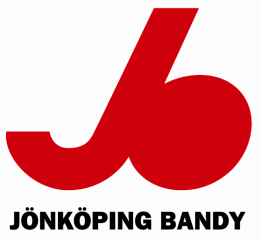 Matchtid 2x15 min. halvtid paus 5 min. Kiosk och Grill är öppen under dagen!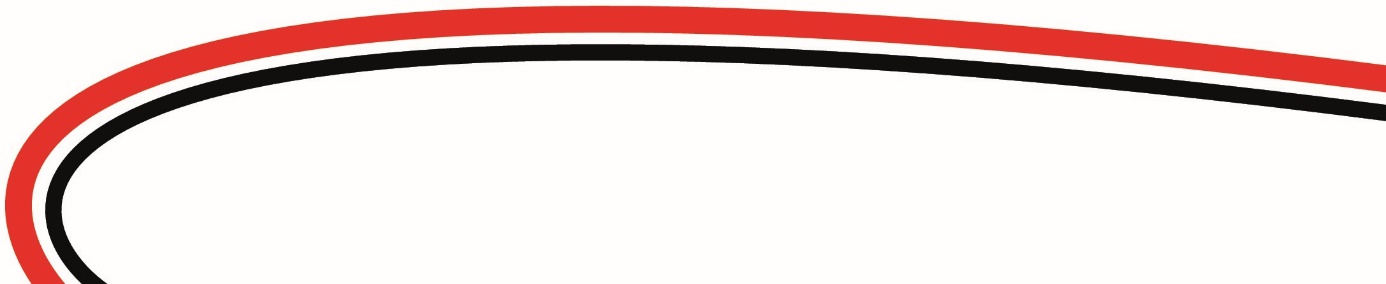 12:30 -13.05Jönköping Bandy IFVetlanda BK13:20-13:55Vetlanda BKWaggeryds IK14:10-14:45Jönköping Bandy IFWaggeryds IK